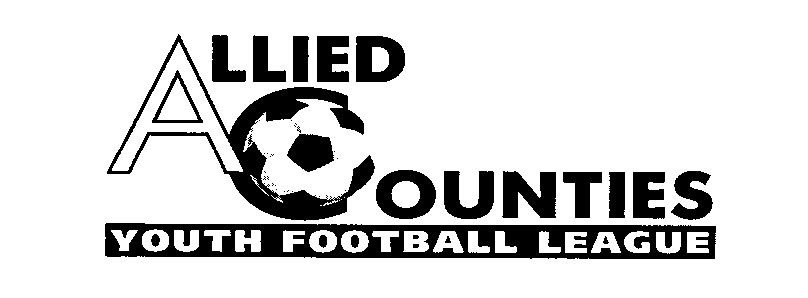 Official website www.acyfl.co.uk	Twitter @ACYFLofficial	FA ACYL FULLTIMEBulletin 29 – 2020/2021 27/02/2022FIXTURES going forwardAll fixtures have now been dated up until and including Thursday 25th April for all League, League Cup and Subsidiary Cup matches.Any matches going forward that are postponed we urge you to communicate immediately with your opponents and your fixture secretaries regarding the arrangement of a new date.  You the clubs know when your ground is available. Matches must be completed no later that Thursday 25th April.Any Subsidiary Cup group fixtures not played by Thursday 25th April the clubs will receive one point each. CUP COMPETITIONS FINALSAgain this season we will have a finals day at Ascot United on Sunday 15th May. After the success of the day last season we felt it was only right to repeat it this season.  We will hopefully have two of our three finals that day. The other final date and venue will be announced as soon as possible (more details soon).COVID 19 (MATCH POSTPONEMENTS)A club seeking to postpone a match for any COVID related incidents MUST first contact the league secretary Alan King.  COVID 19With the government now lifting restrictions we do advise you to still take all precautions and care and to please abide by any protocols that clubs may have in place when you visit. The FA and the Government do say football is not a close contact sport and if all the necessary precautions are taken within the changing room etc there is no reason not to play. FIXTURESFixtures are now on FULLTIME. If you have any issues please contact your fixture secretary Barrie Funnell barrie.funnell@sky.com 07850 852998 (Central Division/South Division/West Division/League Cup/Subsidiary Cup) or Ray Green rayjgreen1@btinternet.com 07834 771212 (East Division/North Division)Remember to check FA ACYL FULLTIME for fixture updatesPOSTPONED FIXTURESIn the event of your match being postponed the home club MUST inform the 3 match officials, your opponents, the Referees Secretary, the Results Officer, your Fixture Secretary and complete the Postponement Form. (Any club failing to comply shall be dealt with by the Management Committee who may inflict any penalty it may deem suitable). We do advise the club postponing the fixture to phone or send a text message to all the above – not all have access to emails 24 hours day (Too many times the referee secretary and results officer are not being informed of the postponement and the required postponement form is not submitted) BELOW IS A GUIDE AS TO THE RETURN OF MATCH RESULT FORMS (we do appreciate our club administrators have jobs, families and a life away from football etc so may miss the 2 day deadline, hopefully below will help you. Please retain your Team Sheet in case an ACYL officer makes a request for you to forward it to them.)MATCHDAY				RETURNED NO LATER Monday				FridayTuesday				SaturdayWednesday				MondayThursday				Tuesday(If you miss the above deadlines rule 21(A) will be invoked).LATEST RESULTSMonday 21st FebruaryWEST DIVISIONGuildford City 2-3 Aldershot TownSUBSIDIARY CUP GROUP DWestfield P-P Abbey RangersMIDDLESEX U18 CUP SEMI FINALUxbridge P-P Harefield UnitedTuesday 22nd FebruarySOUTH DIVISIONVirginia Water P-P Fleet TownCENTRAL DIVISIONBasingstoke Town 2-2 Hartley WintneySUBSIDIARY CUP GROUP EWokingham & Emmbrook P-P Ascot UnitedMIDDLESEX U18 CUP SEMI FINALHanwell Town P-P Bedfont SportsWednesday 23rd FebruaryEAST DIVISIONAFC Hayes P-P WembleySUBSIDIARY CUP GROUP AChalfont St Peter 1-1 Didcot TownThursday 24th FebruaryNORTH DIVISIONBuckingham Athletic P-P Thame UnitedRisborough Rangers P-P Flackwell HeathLEAGUE CUP ROUND TWOAlton 0-3 Frimley GreenFIXTURES for NEXT TWO WEEKS (please check FA ACYL FULLTIME for late changes)Monday 28th FebruaryMIDDLESEX U18 YOUTH CUP SEMI FINALUxbridge v Harefield UnitedWEST DIVISIONWalton & Hersham v Farnham TownSUBSIDIARY CUP GROUP FThatcham Town v AltonTuesday 1st MarchMIDDLESEX U18 YOUTH CUP SEMI FINALHanwell Town v Bedfont SportsWednesday 2nd MarchEAST DIVISIONAFC Hayes v North Greenford UnitedWembley v Hillingdon BoroughLEAGUE CUP ROUND TWOAldershot Town v Abbey RangersGuildford City v Ascot UnitedSUBSIDIARY CUP GROUP BAsh United v Basingstoke TownThursday 3rd MarchSUBSIDIARY CUP GROUP ABuckingham Athletic v Risborough RangersLEAGUE CUP ROUND THREEFlackwell Heath v Hartley WintneyNORTH DIVISIONHolmer Green v Risborough RangersMonday 7TH MarchSOUTH DIVISIONVirginia Water v Ascot UnitedEAST DIVISIONHillingdon Borough v Hanwell TownNORTH DIVISIONThame United v Flackwell HeathSUBSIDIARY CUP GROUP DWestfield v Abbey RangersSUBSIDIARY CUP GROUP GFrimley Green v Hartley WintneyTuesday 8th MarchSUBSIDIARY CUP GROUP FBasingstoke Town v AltonSUBSIDIARY CUP GROUP CCB Hounslow United P-P Hanwell Town (to be re arranged mutually by the two clubs)LEAGUE CUP ROUND ONEHarefield United v Chalfont St PeterWednesday 9th MarchSUBSIDIARY CUP GROUP EAldershot Town v Wokingham & EmmbrookSUBSIDIARY CUP GROUP FAsh United v Thatcham TownLEAGUE CUP ROUND TWONorth Greenford United v Holmer GreenThursday 10th FebruaryWEST DIVISIONFarnham Town v Badshot LeaNORTH DIVISIONFlackwell Heath v Holmer GreenEAST DIVISIONNorth Greenford v CB Hounslow UnitedAlan KingGeneral Secretary/Registrations/Results07899 941414generalsecretary@alliedcounties.co.ukacylregistration@aol.co.ukGOING FORWARD THE BULLETIN WILL BE DISTRIBUTED ON A SUNDAY